Предоставление материаловДля участия в конференции необходимо по указанному адресу в срок 
до 15 ноября 2020 года выслать следующие материалы:Материалы доклада, подписанные автором.Электронный вариант материалов доклада (по электронной почте).Заявку участника по прилагаемой форме.Рабочие языки конференции: белорусский, русский, английский.Текущая информация о конференции будет представлена на официальном сайте Витебского филиала «Международного университета «МИТСО» − http://vitebsk.mitso.by/Публикация материалов планируется к открытию конференции. Вниманию участников конференции!Расходы на проезд, проживание, питание, бронирование мест в гостиницах проводится самостоятельно участниками. Оплата (включая бронирование) за счет командирующей организации.ЗАЯВКАна участие в VIII Международной научно-практической конференции «Актуальные проблемы профессионального образования в Республике Беларусь и за рубежом»Место работы: 	Ф.И.О. 	Должность	Ученая степень, ученое звание 	Секция 	Тема доклада 	Требуемые технические средстваЭлектронная почта	Адрес для связи (+ индекс) 	Тел. раб. (+ код) 	Тел. дом. (+ код) 	10. Форма участия ____________________Адрес210015, г. Витебск, ул. М.Шагала, 8А
тел.: (8-0212) 66-99-88Материалы можно отправить на E-mail: bartushoyu@mitsovf.by(с пометкой: конференция)Бартуш Ольга Юрьевна80212 26-53-40Витебский филиалУчреждения образования
Федерации профсоюзов Беларуси
Международный университет
«МИТСО»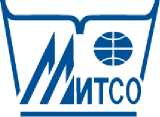 VIII Международная научно-практическая конференция «Актуальные проблемы профессионального образования в Республике Беларусь и за рубежом»Витебск, 22 декабря 2020 г.ИНФОРМАЦИОННОЕСООБЩЕНИЕВитебский филиал Учреждения образования Федерации профсоюзов Беларуси «Международный университет  «МИТСО» приглашает Вас принять участие в VIII Международной научно-практической конференции «Актуальные проблемы профессионального образования в Республике Беларусь и за рубежом», которая состоится 22 декабря 2020 г.  Формы участиядоклад на пленарном заседании;доклад на секционном заседании;заочное участие.Цель конференции: обобщение и систематизация научно-теоретического и практического опыта отечественных ученых; расширение контактов между учебными заведениями Республики Беларусь.Проблемное поле конференции:Правоведение  и социально-гуманитарные дисциплиныЭкономика и информационные технологииИностранные языки и межкультурные коммуникацииО времени проведения секционных 
и пленарного заседаний будет сообщено 
дополнительноПорядок предоставлениятезисов докладов:Для участия в конференции необходимо предоставить следующие материалы:заявку на участие в конференции;материалы доклада (не более 3 страниц).Тезисы докладов должны быть набраны в текстовом редакторе – MS Word 6.0 и выше. Шрифт – Times New Roman, размер – . Поля: со всех сторон по . Абзацный отступ – . Висячая строка не допускается. Страницы не нумеруются.Материалы должны включать введение (цель, актуальность), материал и методы, результаты и их обсуждение, заключение.Название доклада печатается прописными буквами с выравниванием текста по центру (если название в несколько строк, то без переносов).Через полуторный интервал инициалы и фамилия автора (выравнивание текста по правому краю).Через одинарный интервал – город, название учреждения (аббревиатура).Название доклада выделяется полужирным шрифтом, инициалы и фамилия автора, название учреждения и город – курсивом.Далее через полуторный интервал с абзацного отступа – текст доклада с обязательным выравниванием по ширине и автоматической расстановкой переноса, межстрочный интервал – одинарный.Таблицы и рисунки идут по тексту только в черно-белом исполнении.Ссылки на источники даются в тексте цифрами в квадратных скобках [2, 5].Список литературы печатается через строку от основного текста.Рукописи не редактируются. За научное содержание и изложение материалов ответственность несут авторы. Материалы, не удовлетворяющие научной направленности конференции, оформленные с нарушением требований и отправленные позже установленного срока, а также не прошедшие процедуру проверки через систему «Антиплагиат» к рассмотрению не принимаются и обратно не высылаются.Пример оформления материаловБЕЗРАБОТИЦА И МЕРЫ ГОСУДАРСТВЕННОГО РЕГУЛИРВАНИЯ ЗАНЯТОСТИ НАСЕЛЕНИЯ В РЕСПУБЛИКЕ БЕЛАРУСЬИ. О. ИвановаВитебск, Витебский филиал «Международного университета»МИТСО»Пример оформления:Введение (цель, актуальность) (слово «введение» не пишется).Материал и методы. ….Результаты и их обсуждение. …Заключение. …Список литературы